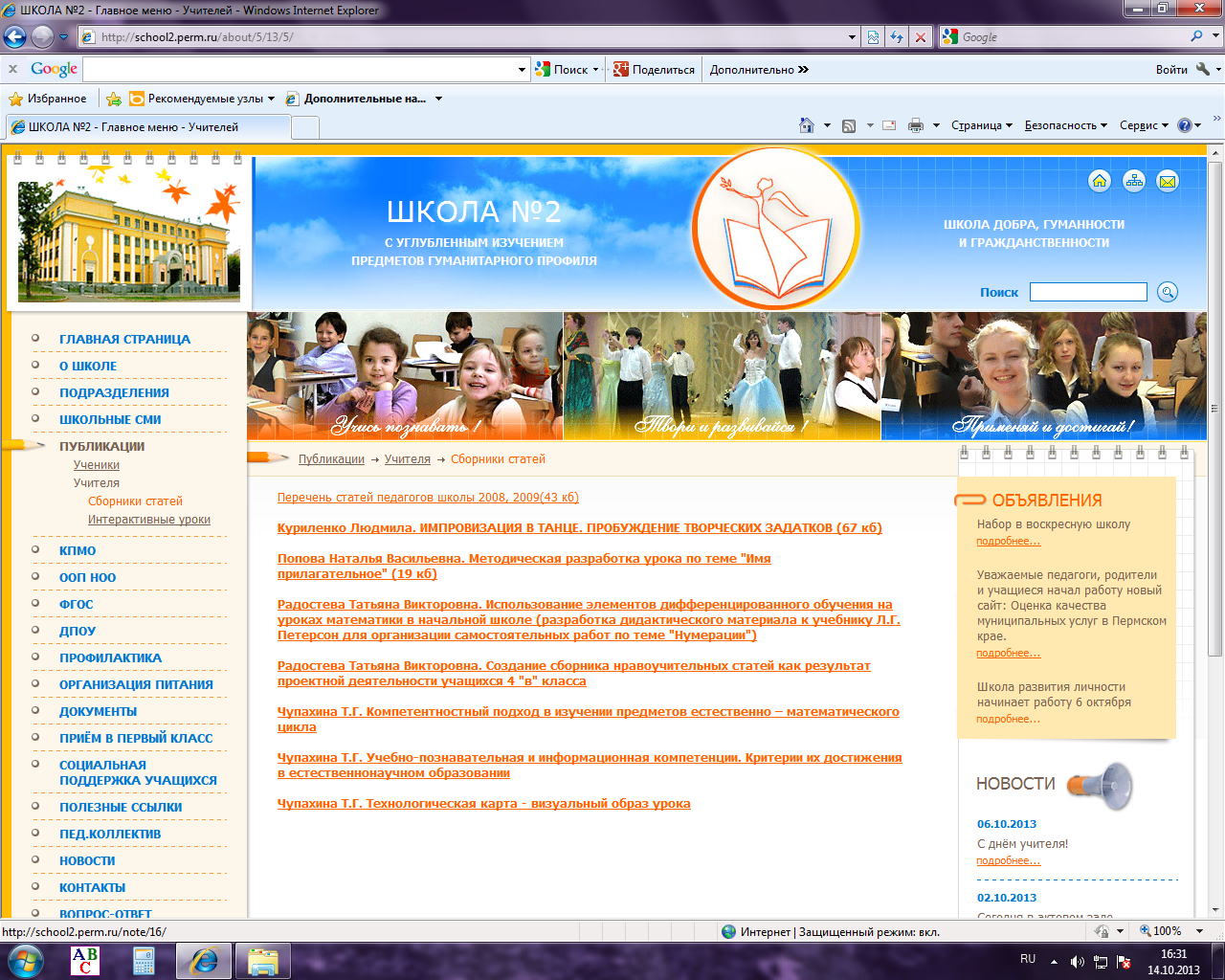 Компетентностный подход в изучении предметов естественно – математического цикла.             Методическое объединение учителей естественно – математического цикла третий год работает в данном направлении. Целью работы МО являлось формирование учебных компетенций на уроках естественно – математического цикла, повышение мастерства педагога как условие реализации компетентностного подхода в обучении.           Компетентностный подход в образовании предполагает освоение учащимися различного рода умений, позволяющих им в будущем действовать эффективно в ситуациях профессиональной, личной и общественной жизни. Причем особое значение придается умениям, позволяющим действовать в новых, неопределенных, проблемных ситуациях, для которых заранее нельзя наработать соответствующих средств. Их нужно находить в процессе решения подобных ситуаций и достигать требуемых результатов.         Базовая компетентность учителя заключается в умении создать, организовать такую образовательную, развивающую среду, в которой становиться возможным достижение образовательных  результатов ребёнком, сформулированных как ключевые компетенции: - уметь определять цели и образовательные результаты ребёнка на языке умений (компетенций);- уметь включать учащихся в разные виды работы и деятельности в соответствии с намеченными результатами, учитывая склонности, индивидуальные особенности и интересы;- уметь использовать разнообразные приемы и способы включения учащегося в разные виды деятельности, позволяющие ему наработать требуемые компетенции;- уметь подмечать склонности учащегося и в соответствии с ними определять примерное направление его развития;- уметь организовывать и руководить групповой проектной деятельностью учащихся; уметь занимать экспертную позицию относительно демонстрируемых учащимися компетенций в различных видах деятельности и оценивать их при помощи соответствующих критериев;- уметь осуществлять рефлексию своей деятельности и своего поведения в процессе учебных занятий и корректировать их, уметь организовывать дискуссию и участвовать в ней, понимая, что своя собственная точка зрения может быть подвержена сомнению и критике;-  уметь создавать атмосферу, в которой учащиеся хотели бы высказывать свои сомнения, мнения и точки зрения на осуждаемый предмет.     В течение этих лет учителя нашего методического объединения прошли курсы по данной теме:Мялицына Е. В. – «Современные образовательные технологии в ракурсе компетентностного подхода»,Чупахина Т. Г. – «Современные образовательные технологии в ракурсе компетентностного подхода», – «Компетентностный характер обучения физике в современной модели образования»»,  Андронова И. Г. - «Современные образовательные технологии в ракурсе компетентностного подхода».Моисеева О. Э. - «Современные образовательные технологии в ракурсе компетентностного подхода»,Пролазова М. Н - Информационное и организационное обеспечение деятельности учителей биологии и химии  по теме «Компетентностный характер обучения биологии и химии в условиях современной модели образования»,Проведены заседания МО по темам:Электронное портфолио учителя.Программа развития учителя.Развитие учебных действий в стандартах второго поколения.Разработаны курсыПроведена неделя естественно – научного цикла:1.проведениы интеллектуальны игр по параллелям в 5, 6 кл. - отв. Моисеева О. Э.7, 8 кл. - отв. Андронова И. Г. 9 кл. - отв. Чупахина Т. Г., Пролазова М. Н. 2. оформлена выставка творческих работ в 5 кл. – природоведение, 6 кл. – математика, 7 кл. – география, 8 кл. – физика, 9 кл. – биология, 10, 11 кл. – информатика.3. Учащиеся кл приняли участие в интеллектуальной игре-конкурсе «Тигр» (информатика)Результатами работы